W odpowiedzi na pismo proszę powołać się na nr sprawy: SR.6220.1.24.2024  Z A W I A D O M I E N I EZgodnie z art. 10 § 1 oraz art. 61 § 4 ustawy Kodeks postępowania administracyjnego (j.t. Dz. U. z 2024 r. poz. 572 ze zmianami), w związku z art. 73 ust. 1, art. 75 ust. 1 pkt 4 ustawy z dnia 3 października 2008 r. o udostępnianiu informacji o środowisku i jego ochronie, udziale społeczeństwa w ochronie środowiska oraz o ocenach oddziaływania na środowisko (j.t. Dz. U. z 2023 r., poz. 1094 ze zmianami) zawiadamiam, że na wniosek z dnia 15.05.2024 r. (uzupełniony przy piśmie z dnia 21.06.2024 r. i 27.06.2024 r.) Przedsiębiorstwa Energetyki Cieplnej – Gliwice Sp. z o.o. z siedzibą: ul. Królewskiej Tamy 135, 44-100 Gliwice, w imieniu którego działa pełnomocnik, zostało wszczęte postępowanie administracyjne w sprawie wydania decyzji o środowiskowych uwarunkowaniach dla przedsięwzięcia pn.:„Zabudowa zespołu pompy ciepła wykorzystującego ciepło odpadowe ścieków komunalnych Centralnej oczyszczalni ścieków w Gliwicach oraz integracja tego zespołu z miejską siecią ciepłowniczą” – dz. nr 105, 106, 162, 112/2, obręb Port w Gliwicach.Z aktami sprawy można zapoznać się w godzinach pracy tut. Urzędu w Wydziale Środowiska (III piętro, pokój nr 326) po wcześniejszym telefonicznym uzgodnieniu terminu. Ewentualne uwagi, wnioski i zastrzeżenia należy wnieść na piśmie powołując się na znak niniejszego pisma.Otrzymują:Pan Tomasz Golda – pełnomocnik wnioskodawcy 
adres do korespondencji: 
Antea Group S.A. ul. Dulęby 5, 40-833 Katowicepozostałe strony postępowania poprzez publiczne obwieszczenie zgodnie z art. 49 k.p.a.Kopia:Wydział Środowiska wm. – aa.1	Realizacja obowiązku informacyjnego w związku z art. 13 Rozporządzenia Parlamentu Europejskiego i Rady (UE) 2016/679 z dnia 27 kwietnia 2016 r. w sprawie ochrony osób fizycznych w związku z przetwarzaniem danych osobowych i w sprawie swobodnego przepływu takich danych oraz uchylenia dyrektywy 95/46/WE (ogólne rozporządzenie o ochronie danych).SR.6220.1.24.2024, 03.07.2024 r.nr kor.  UM.631304.2024/AS 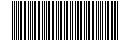 nr kor.  UM.631304.2024/AS INFORMACJA SZCZEGÓŁOWA O OCHRONIE DANYCH OSOBOWYCHZBIERANYCH PRZEZ URZĄD MIEJSKI W GLIWICACH1INFORMACJA SZCZEGÓŁOWA O OCHRONIE DANYCH OSOBOWYCHZBIERANYCH PRZEZ URZĄD MIEJSKI W GLIWICACH1Dane Administratora DanychAdministratorem danych osobowych jest Prezydent Miasta Gliwice z siedzibą w Urzędzie Miejskim w Gliwicach przy ul. Zwycięstwa 21, 44-100 Gliwice Dane kontaktowe Inspektora Ochrony DanychZ Inspektorem Ochrony Danych można się kontaktować:Pocztą elektroniczną poprzez e-mail: iod@um.gliwice.plPocztą tradycyjną na adres: Inspektor Ochrony Danych, Urząd Miejski w Gliwicach, ul. Zwycięstwa 21, 
44-100 GliwiceAdres skrzynki ePUAP Urzędu Miejskiego w Gliwicach: /UMGliwice/SkrytkaESPCele i podstawa prawna przetwarzania danych osobowychPani/Pana dane osobowe będą przetwarzane:w celu realizacji wniosku w sprawie „Wydania decyzji o środowiskowych uwarunkowaniach”na podstawie art. 6 ust. 1 lit. c) ogólnego rozporządzenia o ochronie danych osobowych (RODO) oraz ustawy z dnia 3 października 2008 r. o udostępnianiu informacji o środowisku i jego ochronie, udziale społeczeństwa w ochronie środowiska oraz o ocenach oddziaływania na środowisko – art. 73 ust. 1.Odbiorcy danych osobowychPani/Pana dane osobowe nie będą przekazywane innym podmiotom, za wyjątkiem:podmiotów uprawnionych przepisami prawa,podmiotów świadczących wsparcie techniczne dla systemów informatycznych i teleinformatycznych, w których Państwa dane osobowe są przetwarzane. Pani/Pana dane osobowe nie będą przekazywane do państwa trzeciego.Okres przechowywania danych osobowychDane osobowe będą przechowywane jedynie w okresie niezbędnym do realizacji celu, dla którego zostały zebrane lub w okresie wyznaczonym  przepisami prawa.Po zrealizowaniu celu, dla którego dane zostały zebrane, mogą one być przechowywane jedynie w celach archiwalnych przez okres, który wyznaczony zostanie na podstawie rozporządzenia Prezesa Rady Ministrów w sprawie instrukcji kancelaryjnej, jednolitych rzeczowych wykazów akt oraz instrukcji w sprawie organizacji i zakresu działania archiwów zakładowych, chyba że przepisy szczególne stanowią inaczej.Prawa osób, których dane dotyczą, w tym dostępu do danych osobowychKażda osoba, której dane dotyczą może korzystać z następujących uprawnień wystąpienia z żądaniem dostępu do swoich danych osobowych, sprostowania (poprawiania), a w przypadkach uregulowanych przepisami prawa do usunięcia lub ograniczenia ich przetwarzania.Sposoby realizacji przysługujących prawPowyższe uprawnienia mogą Państwo realizować:składając w formie tradycyjnej odręcznie podpisane pismo w Urzędzie Miejskim w Gliwicach,drogą elektroniczną wysyłając pismo ogólne dostępne na platformie ePUAP, potwierdzone Profilem Zaufanym lub kwalifikowanym podpisem elektronicznym.Prawo wniesienia skargi do organu nadzorczegoJeśli przetwarzanie Państwa danych osobowych narusza przepisy o ochronie danych osobowych, przysługuje Państwu prawo do wniesienia skargi do organu nadzorczego, którym jest Prezes Urzędu Ochrony Danych Osobowych.Informacja o wymogu/ dobrowolności podania danych oraz konsekwencjach niepodania danych osobowychPodanie przez Państwa danych osobowych jest obowiązkowe w sytuacji, gdy podstawę przetwarzania danych osobowych stanowi przepis prawa. W takim przypadku uchylanie się od podania danych osobowych może skutkować konsekwencjami przewidzianymi przepisami prawa.Zautomatyzowane podejmowanie decyzji, profilowanieW Urzędzie nie ma miejsca zautomatyzowane podejmowanie decyzji ani profilowanie.Informacje dodatkowePrezydent Miasta Gliwice i miejskie jednostki organizacyjne (wymienione w Regulaminie Organizacyjnym Urzędu Miejskiego w Gliwicach, w tabeli nr 1 „Wykaz miejskich jednostek organizacyjnych”) są współadministratorami danych osobowych zgodnie z ustaleniami przyjętymi zarządzeniem organizacyjnym nr 84/19 Prezydenta Miasta Gliwice z dnia 12.08.2019 r .